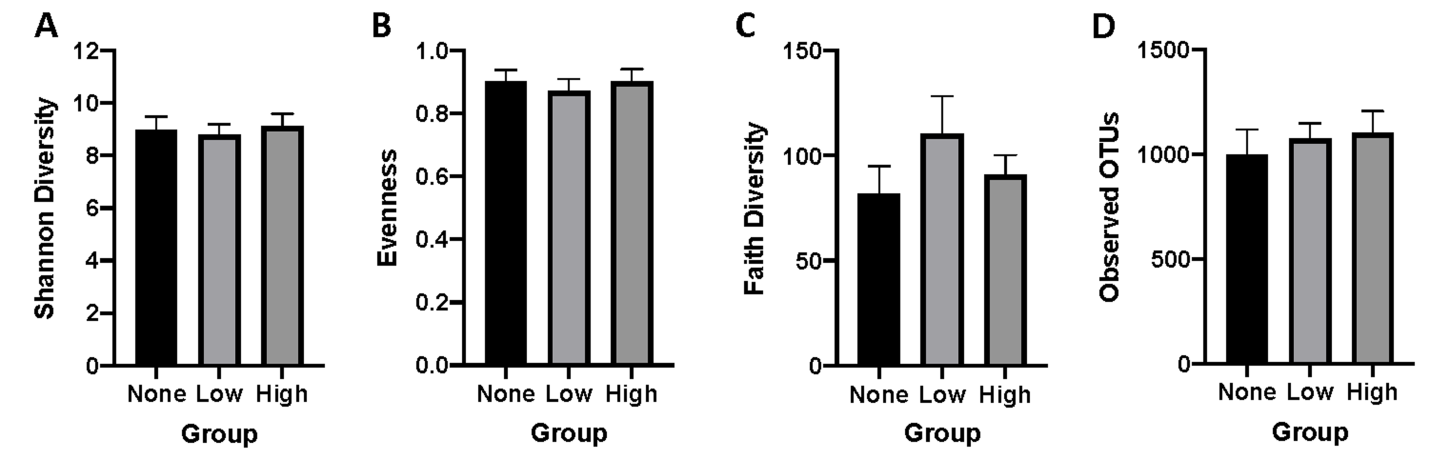 Supplemental Figure 2. Baseline Day 0 alpha diversity across groups. Day 0 Shannon (A), Evenness (B), Faith Diversity (C), and Observed Taxonomic Units (D) across groups are shown. No significant differences between groups were observed at baseline (p>0.05). 